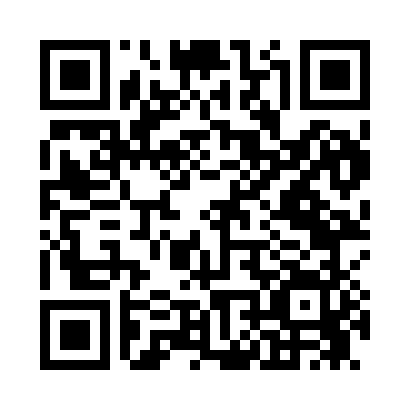 Prayer times for Levan, Utah, USAMon 1 Jul 2024 - Wed 31 Jul 2024High Latitude Method: Angle Based RulePrayer Calculation Method: Islamic Society of North AmericaAsar Calculation Method: ShafiPrayer times provided by https://www.salahtimes.comDateDayFajrSunriseDhuhrAsrMaghribIsha1Mon4:286:041:325:298:5910:342Tue4:296:051:325:298:5910:343Wed4:306:051:325:298:5810:344Thu4:316:061:325:298:5810:335Fri4:316:061:325:298:5810:336Sat4:326:071:325:308:5810:327Sun4:336:081:335:308:5710:328Mon4:346:081:335:308:5710:319Tue4:356:091:335:308:5710:3010Wed4:366:091:335:308:5610:3011Thu4:376:101:335:308:5610:2912Fri4:386:111:335:308:5510:2813Sat4:396:121:335:308:5510:2714Sun4:406:121:335:308:5410:2715Mon4:416:131:345:308:5410:2616Tue4:426:141:345:308:5310:2517Wed4:436:151:345:308:5210:2418Thu4:446:151:345:298:5210:2319Fri4:456:161:345:298:5110:2220Sat4:466:171:345:298:5010:2121Sun4:486:181:345:298:5010:2022Mon4:496:191:345:298:4910:1923Tue4:506:201:345:298:4810:1724Wed4:516:201:345:298:4710:1625Thu4:526:211:345:288:4610:1526Fri4:546:221:345:288:4510:1427Sat4:556:231:345:288:4410:1228Sun4:566:241:345:288:4410:1129Mon4:576:251:345:278:4310:1030Tue4:596:261:345:278:4210:0831Wed5:006:271:345:278:4110:07